Схема расположения открытых участков воды (промоин)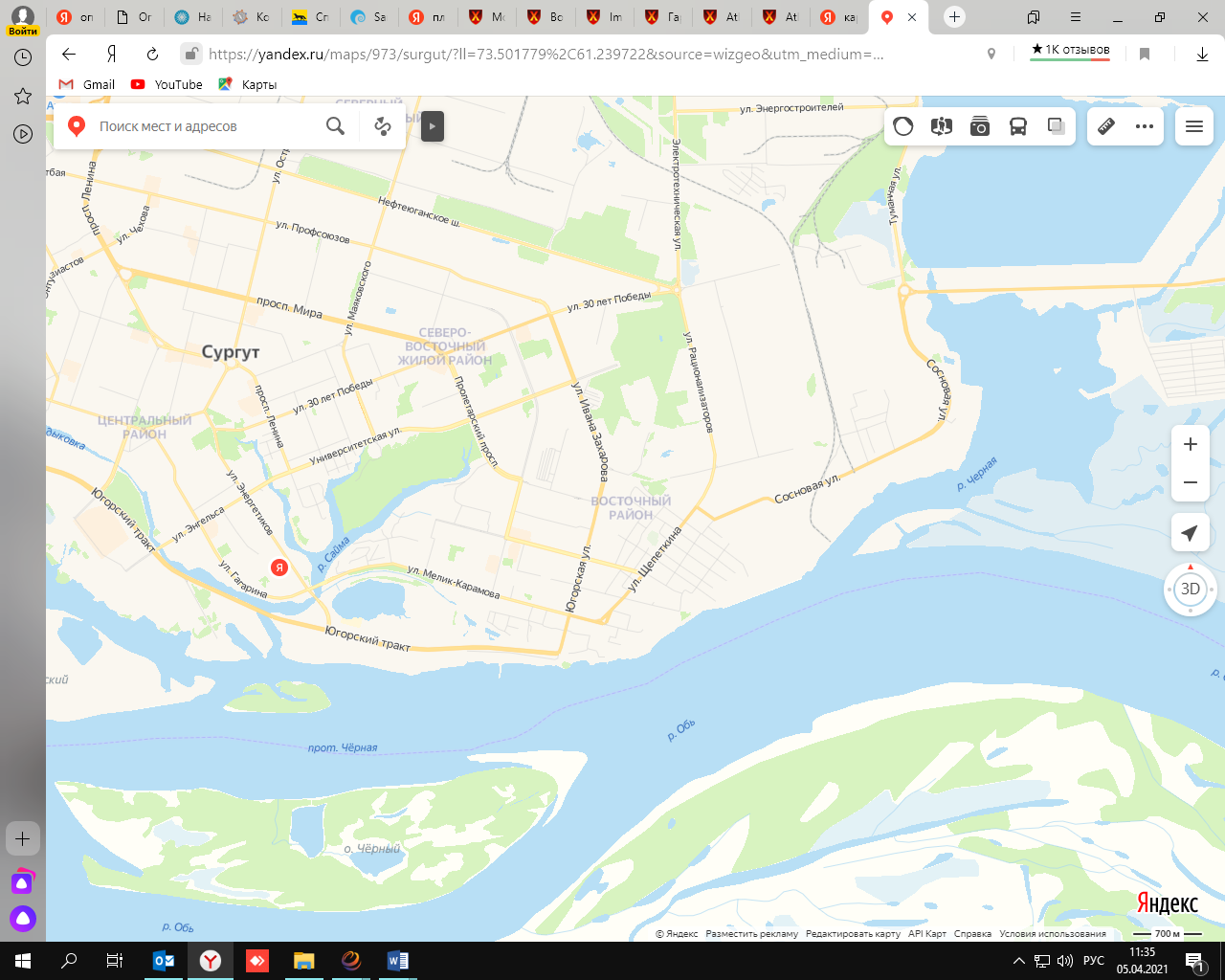                - промоинаТолщина льда в местах массового выхода людей и выезда транспорта на ледИнформационная справка о ледовой обстановке на 22.04.2021Отмечается увеличение уровня воды в реке Обь за сутки на 6 см (с 15.04.2021 уровень воды увеличился на 56 см). До критического уровня, когда могут быть подтоплены жилые строения и отдельные участки города, остается более 587 см.В местах массового выхода людей на лед образовались участки открытой воды (промоины).Внимание!!! Уважаемые жители и гости города управление по делам 
ГО и ЧС Администрации города предупреждает, что выход и выезд на лед 
с 15.04.2021 опасен в виду уменьшения толщины льда и увеличения количества промоин.Убедительная просьба воздержаться от рыбной ловли и катания 
на снегоходах по льду на  водоемах города.При несчастных случаях звонить в единую дежурно-диспетчерскую службу города Сургута по тел. 112.